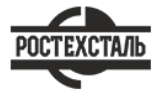 ГОСТ 1415-93Ферросилиций. Технические требования и условия поставкиСтатус: действующийВведен в действие: 1997-01-01Подготовлен предприятием ООО «Ростехсталь» - федеральным поставщиком металлопрокатаСайт www.rostechstal.ru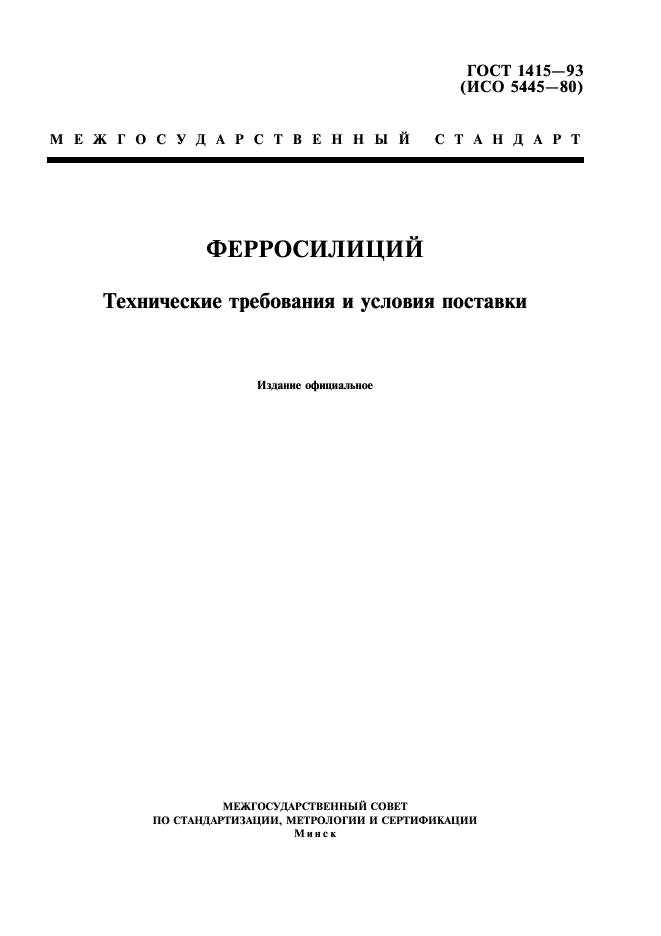 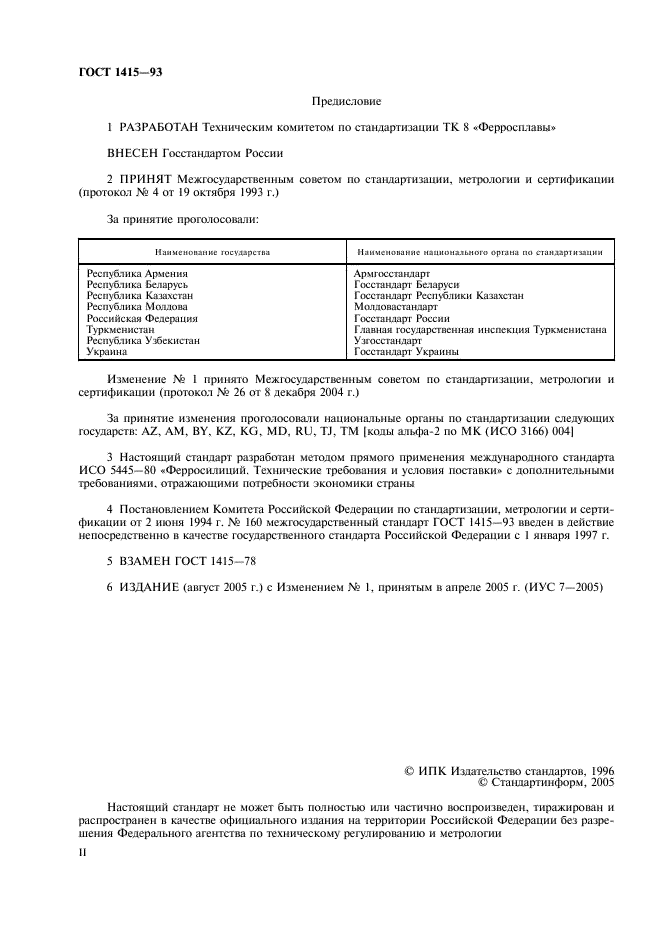 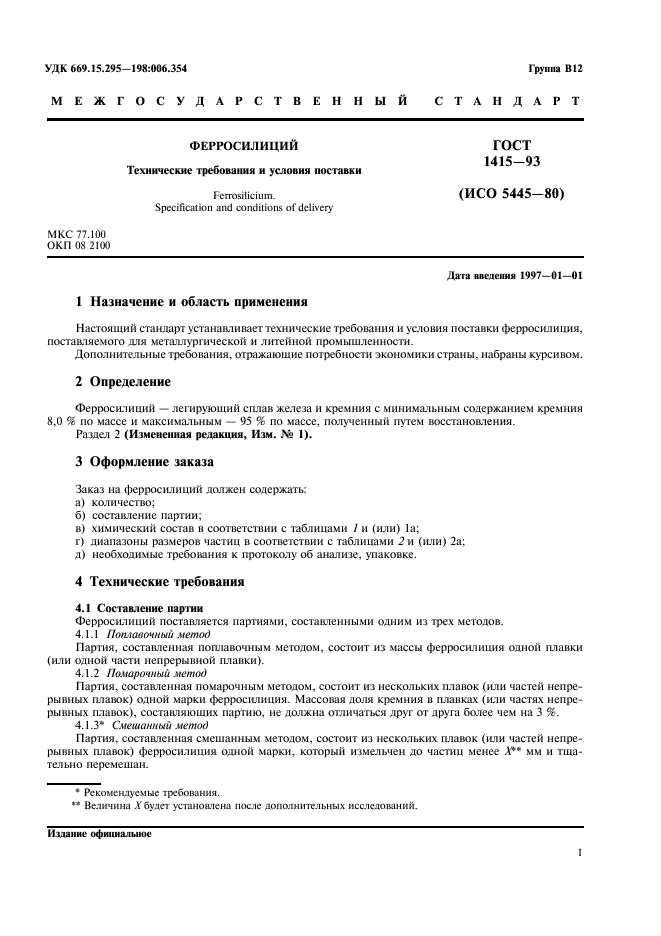 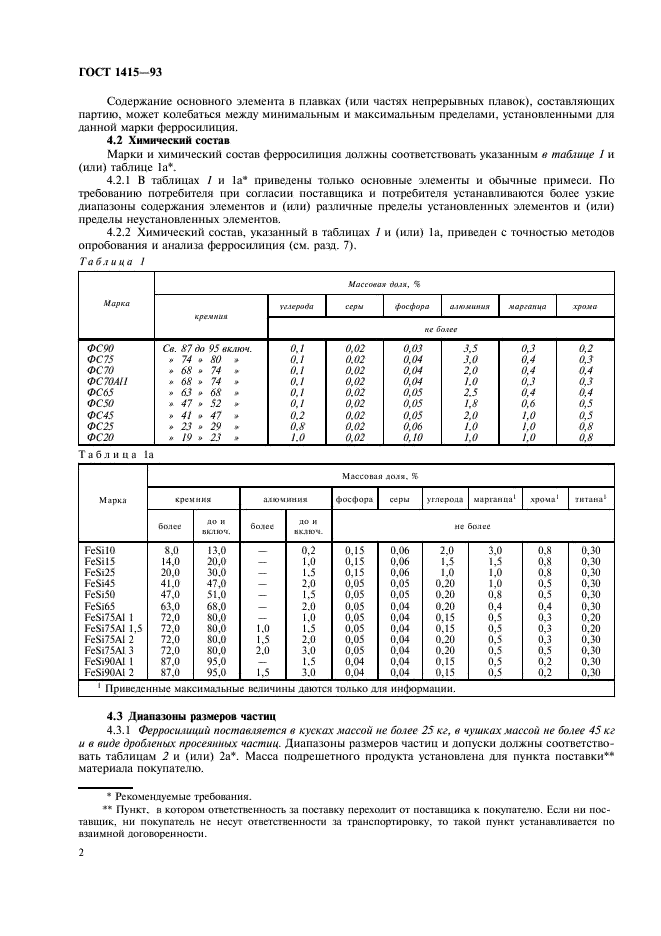 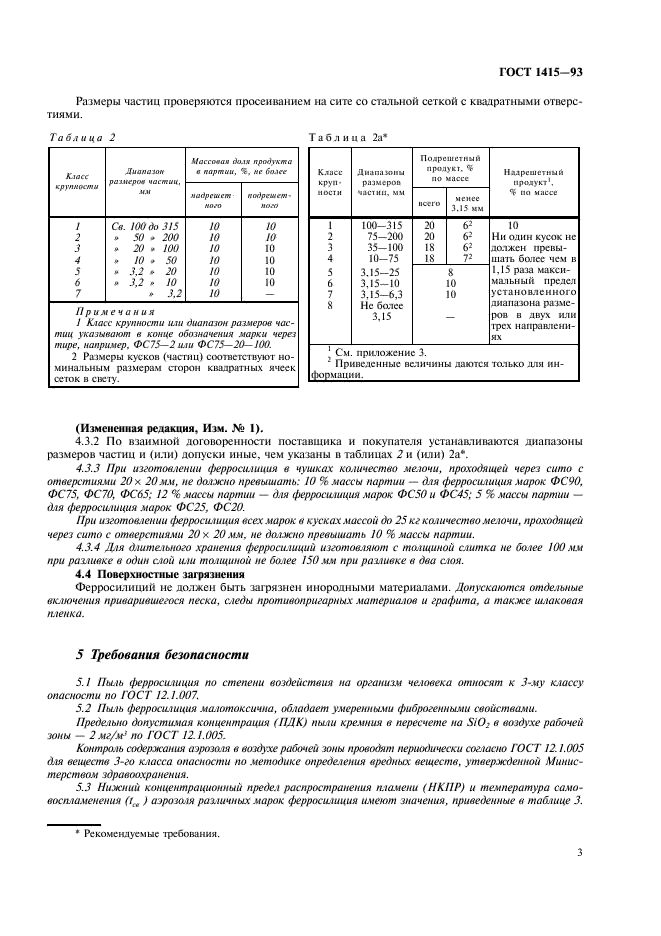 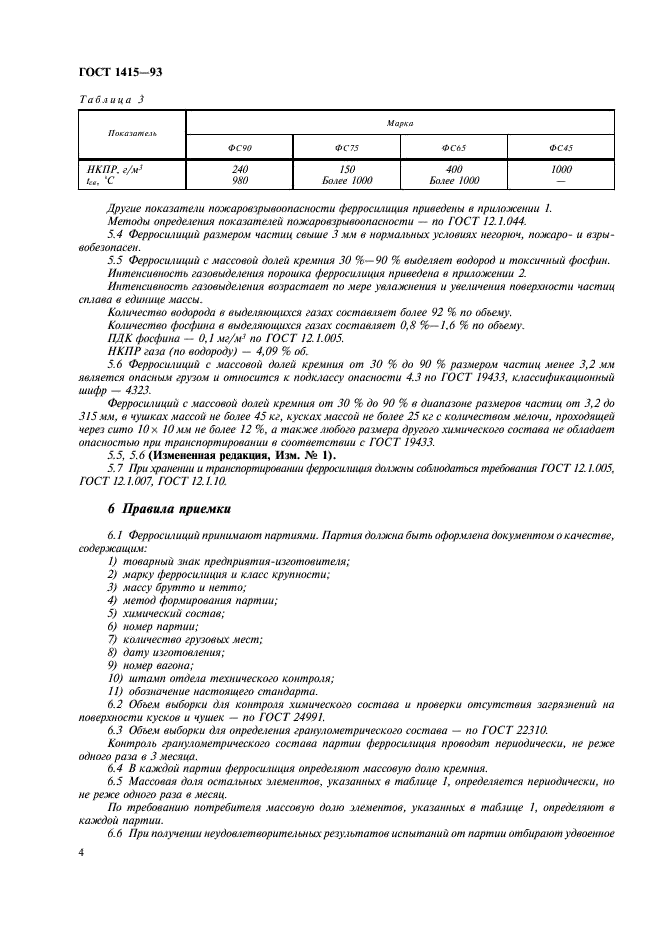 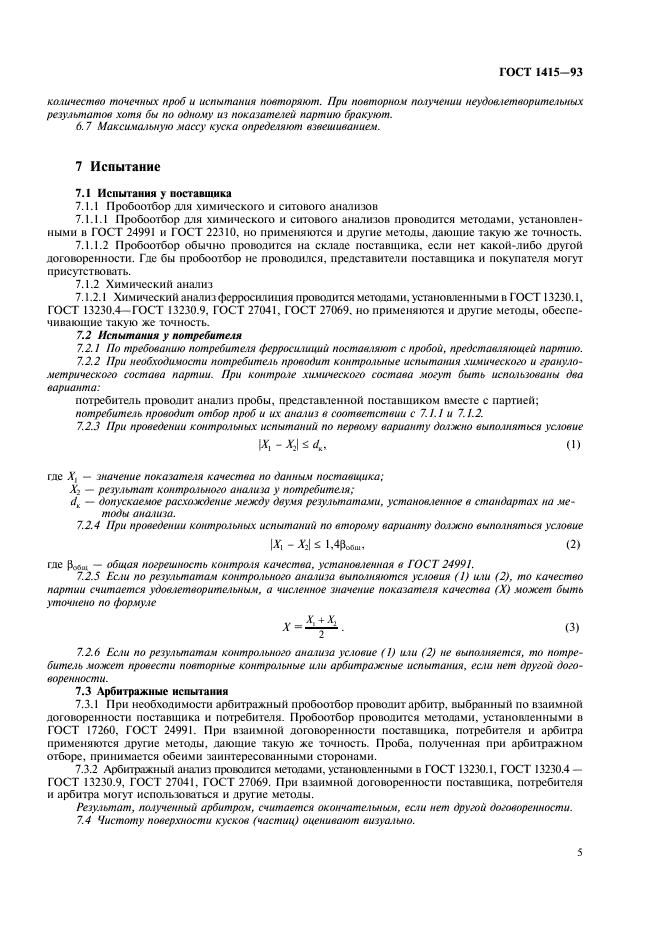 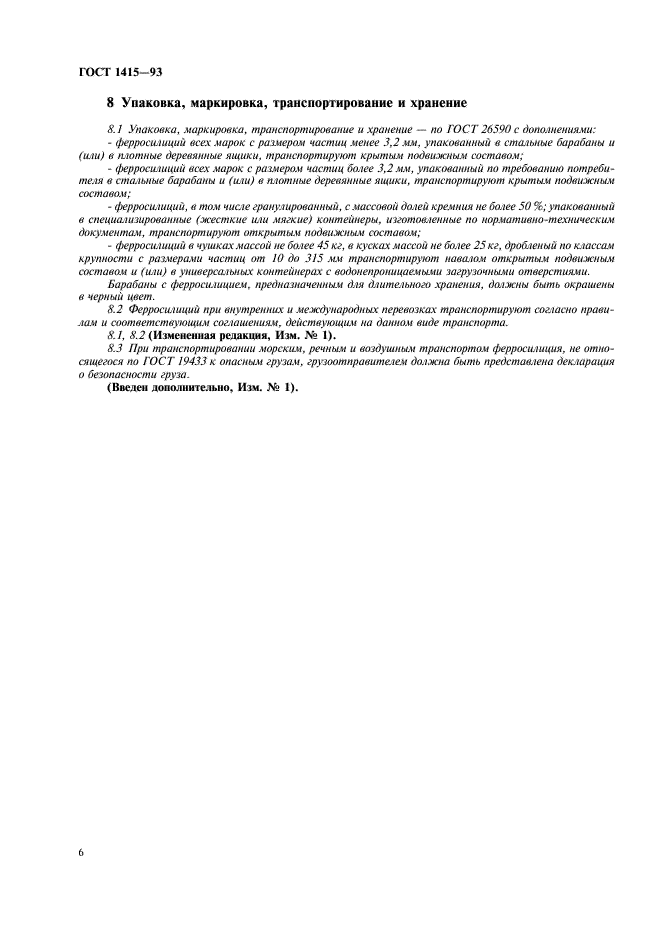 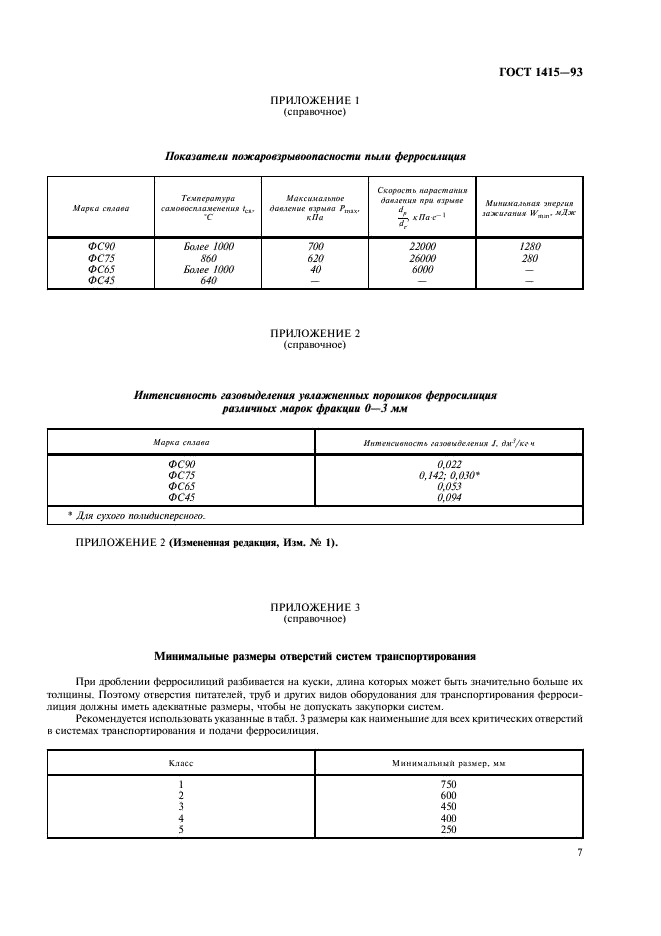 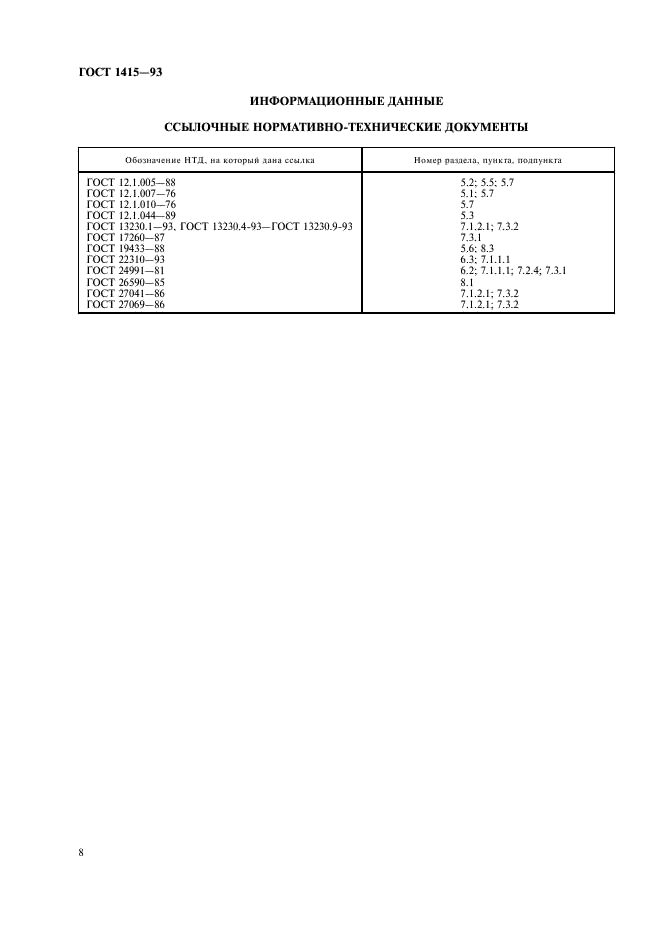 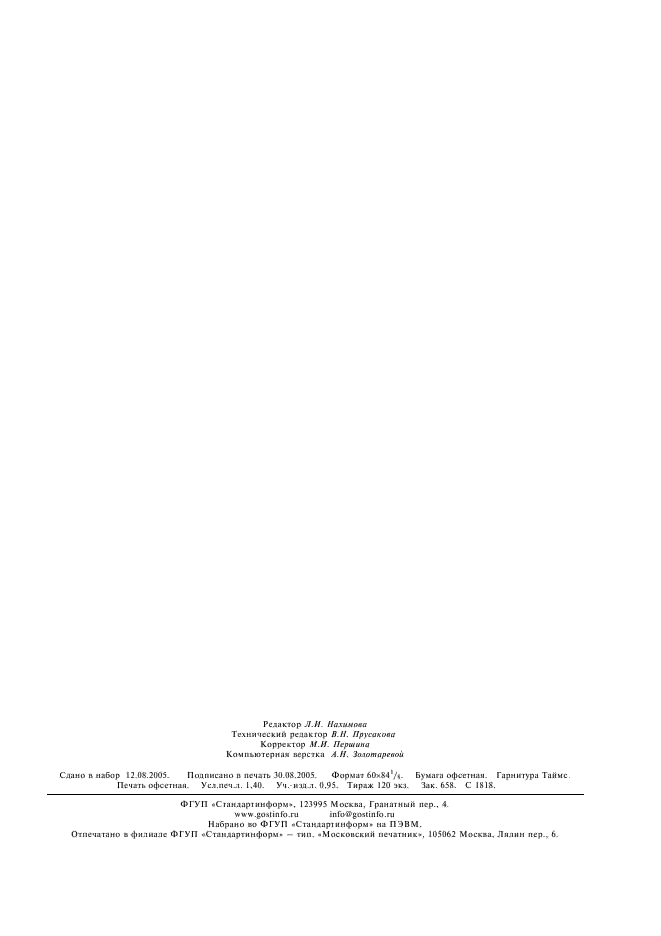 Поправка: Изменение №1 к ГОСТ 1415-93Дата введения: 2006-01-01Актуален с: 2008-01-15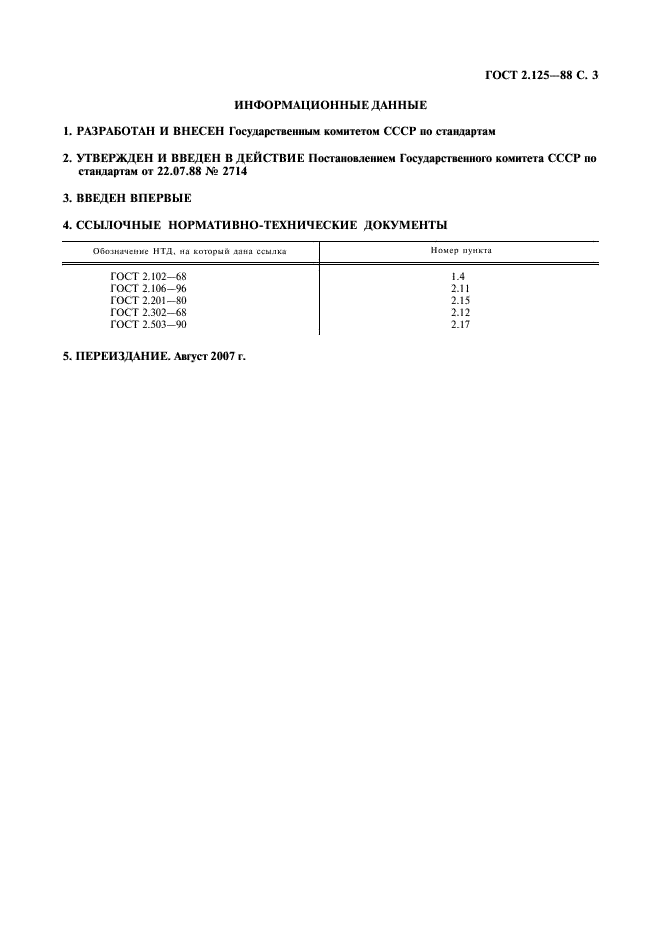 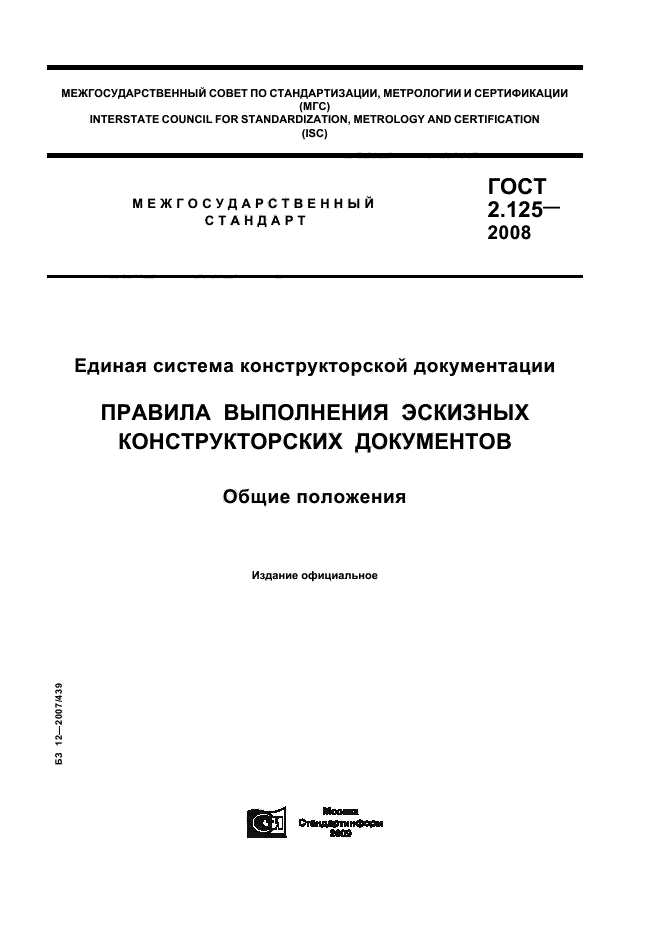 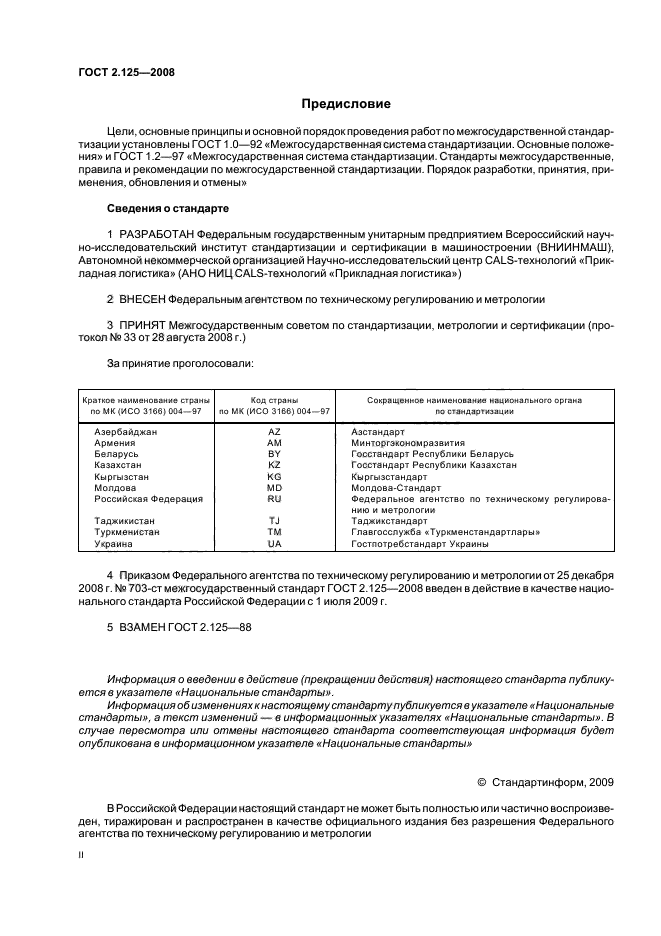 